北投和苑选房场地位置示意图及温馨提示一、选房地址：北京经济技术开发区锦江富园大酒店（下图五星所示）　交通图: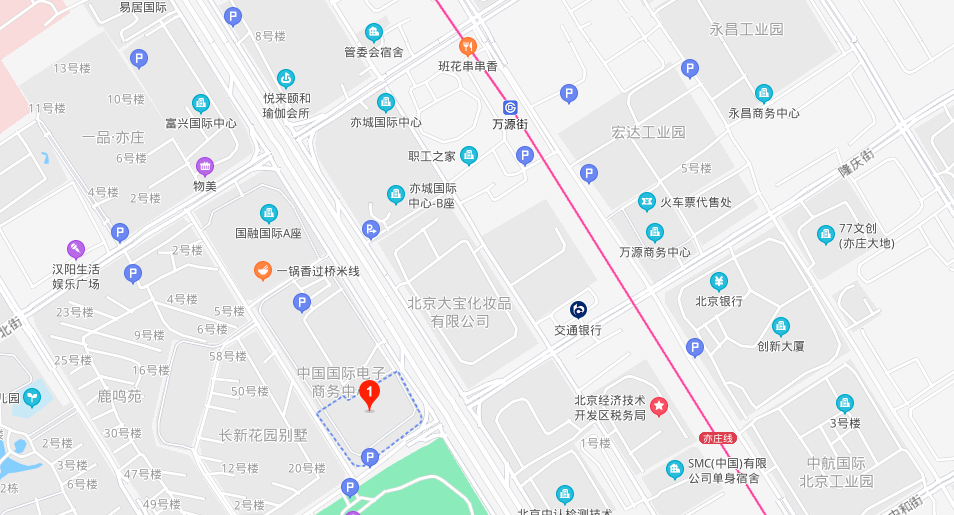 二、行车路线 公交线路：地铁亦庄线万源街站下车，A口出，沿万源街向西步行至荣华中路，沿荣华中路辅路向南步行300米，即可到达。 自驾路线：导航行车至荣华中路与万源街交叉路口，进入辅路，南向行驶300米即到。三、温馨提示　1、近期早晚温差较大，请您提前做好好保暖工作。由于场地停车位有限，建议您绿色出行。　2、 选房现场内设等候区，请大家在等候区耐心等候，不要随意走动，大声喧哗。选房家庭在现场期间应听从现场工作人员管理。　3、如您患有高血压、心脑血管等疾病请提前准备好所需药物，以免由于气温、环境及其他不可控因素引起不适。　4、由于选房现场人员较多，请您妥善保管好自身财物，如有老年人或未成年人随行请您照顾好他们的安全。　5、如现场发生紧急情况，请您不要惊慌，听从工作人员指挥，有序从选房现场大门迅速撤离。　6、为了您及其他人的身体健康，且避免火灾的发生，全场禁止吸烟。7、现场禁止携带易燃、易爆、有毒有害等危险品及枪支弹药、管制刀具等违禁品，如携带上述物品请及时与工作人员联系。　　8、由于现场选房时间较短，您需要提前预选出几套房源方案作为备用，以免在现场由于时间紧促及房源的变化影响正常选房。
